ЗАЯВОЧНЫЙ ЛИСТ команды в сезоне 2017-2018 гг.Список игроков* - указывается название команды прошлого сезона или название последней команды, за которую был заявлен хоккеистТренерский и административный состав команды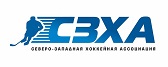   Северо-западная Хоккейная ассоциацияОформлено _________ хоккеистов Отдел проведения соревнований «____»_______________ 201___ г.    Подпись ______________ М.П.КомандаСоревнованиеДомашний стадион команды№ п/пФамилия Имя ОтчествоДата рождения Место рожденияГражданствоПредыдущая команда*/Первый тренерАмплуаВр, Зщ, НпИгр.
номерОтм.
К, АРост
смВес
кгХват
Л, ПВиза врача12Иванов Иван Иванович
(при заполнении – очистить)01.01.1980Санкт-ПетербургРФСКАПетров П.П.Нп99К18080ЛПечать врача345678910111213141516171819202122232425262728Лишние строки удалить№ п/пФамилия Имя ОтчествоДата рождения/Место рожденияСпортивное званиеОбразованиеДолжность в командеС какого года  ТелефонEmail123Руководитель клуба ___________________________Подпись ___________________ М.П.Главный судья соревнований __________________Подпись ___________________ М.П.Цвет игровой формыОсновной (домашняя)	__________________Дополнительный (гостевая)  __________________Допущено _________ хоккеистов Врач ________________________ Подпись ________________ М.П.